From: 
Sent: Friday, February 10, 2023 2:16 PM
To: 
Subject: RE: objednávkaDobrý den,Předmětnou objednávku akceptujeme za podmínek stanovených v objednávce a v hodnotě ve výši:  139 200 ,-   Kč bez DPH. Termín dodání do: pěti dnů, dýchací okruh Oxylog1000 dodáme cca do 14dnůS přáním hezkého dneFakturační adresa:Medsol s.r.o.Lužná 591/4160 00 Praha 6 – VokoviceDoručovací adresa:Za Brankou 444273 53  HostouňFrom: 
Sent: Friday, February 10, 2023 9:32 AM
To: 
Cc: 
Subject: objednávkaDobrý den,v příloze Vám posíláme objednávku zboží  z RKS  2022000669, P22V00002705Na základě zákona č. 340/2015 Sb., o registru smluv žádáme obratem o zaslání akceptace objednávky a uvedení předpokládané hodnoty bez DPH a termínu dodání. Tato objednávka ke své účinnost vyžaduje uveřejnění v registru smluv. Zaslání objednávky do registru smluv zajistí ZZS JmK, p.o. neprodleně po přijetí akceptace objednávky. Bez zaslané akceptace nebude objednávka účinná. Vzor akceptace: ,,Předmětnou objednávku akceptujeme za podmínek stanovených v objednávce a v hodnotě ve výši ……. Kč bez DPH. Termín dodání do ………“. Žádáme  o dodržení smlouvy 2022000669, P22V00002705 - tj. měsíční splatnost faktury, dodání zboží do 3pracovních dní. Dodání faktury současně s materiálem. Informujte mne prosím v den dodání materiálu na ZZS JMK. Zároveň Vás žádáme o neprodlené sdělení, zda jste schopni zabezpečit kompletní objednávku v požadovaném množství, případně který sortiment nejste schopni pro ZZS JmK zajistitDěkujeme S pozdravem vedoucí skladuZdravotnická záchranná služba Jihomoravského kraje, p.o.Kamenice 798/1d, 625 00 Brno, IČ: 00346292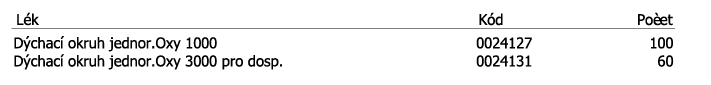 